GRAM 19 						 Le verbe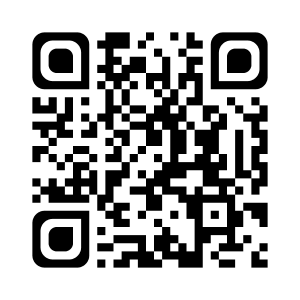 1 - Dans une phrase, le verbe est le seul mot qui change :a) Si on change le temps.Ex : 	Je marche dans la rue. (présent)      	Je marcherai dans la rue. (futur)      	Je marchais dans la rue. (passé)b) Si on change la personne.Ex : 	Je marche dans la rue.        	Nous marchons dans la rue.2 - Le verbe est un mot qui sert à exprimer :a) Ce que fait le sujet : c’est un verbe d’action.Ex :	Le chat dort sur le canapé.	Que fait le chat ? Il dort.b) Comment est le sujet : c’est un verbe d’état.Ex : 	Mon voisin est très gentil.3 - Lorsqu’un verbe change selon le temps ou la personne, on dit qu’il est conjugué.Ex : Je joue, nous conduisons.Tout verbe a une forme invariable qu’on appelle son infinitif.Ex : jouer, conduire. Je sais ma leçon si…GRAM 19 Je sais repérer un verbe.GRAM 19 Je sais différencier un verbe d’action et un verbe d’état.